Pressemitteilung
„u::Lux Switch“ ist DAS intelligente RaumbediengerätMit zuverlässigen Steuerungspartnern bietet der intelligente Schalter DIE einfache Komplettlösung für anspruchsvolle Gebäudetechnik – komfortabel und kostenoptimiertEinseitige Insellösungen und unübersichtliche Schalterbatterien an der Wand gehören der Vergangenheit an. Über sein frei gestaltbares Farbgrafikdisplay ermöglicht der Schalter „u::Lux Switch“ die völlig individuelle Bedienung der gesamten technischen Gebäudeausrüstung im Bereich Smart Building und Smart Home. u::Lux und seine  Steuerungspartner B-control, evonHOME, iBricks und Inno-Cube bündeln ihre  Kernkompetenzen zu einer ganzheitlichen Komplettlösung. Der u::Lux Switch ist voll integriert in die Softwaretools dieser Partner. Gemeinsam funktionieren sie als starke Einheit für die gewerkeübergreifende Gebäudeautomation. Dank der simplen und raschen Konfiguration sowie der schnellen Inbetriebnahme des Systems werden in Projekten jeder Art und Größe vor allem Kosten eingespart. Dabei bleibt das System stets variabel und für künftige Erweiterungen mit wenigen Mausklicks offen.Zudem ist der Schalter mit Steuerungen wie automationNEXT, Beckhoff, Loxone und Wago kompatibel. Hier erfolgt die Konfiguration über die kostenfreie PC-Software „u::Lux Config“. Verschiedenste Betriebsmodi wie Tages- oder Nachmodus, Sommer- oder Winterbetrieb, Erkennung von An- oder Abwesenheit von Personal und Bewohnern unterstützen den sparsamen Betrieb von Wohnungen und Einfamilienhäusern sowie die energieeffiziente Bewirtschaftung von Bürokomplexen, Verwaltungsgebäuden und Hotelanlagen.Mit dem zeitgerechten und bedarfsorientierten Steuern von Automationsanlagen reagieren u::Lux und seine Steuerungspartner außerdem auf das wachsende Komfortbedürfnis der Nutzer am Markt. Technische Anlagen wie Licht, Beschattung, Heizung, Kühlung und der gesamte multimediale Bereich sind miteinander vernetzt und kommunikationsfähig. Leistungsstarke Messsensoren reagieren auf Schwankungen sowohl innerhalb eines Raumes als auch auf Wetter- und Umwelteinflüsse von außen. Bevor also z.B. bei steigender Raumtemperatur die Klimaanlage eingeschaltet werden muss, wird die Wärme über die automatisch herunterfahrenden Raffstores reguliert. Das Licht kann dabei ausgeschaltet bleiben, weil die optimale Ausrichtung der Lamellen für genügend Lichteinfall sorgt. Der Energieverbrauch wird mit Hilfe intelligenter Einzelraumregelung gesenkt und Betriebskosten können dauerhaft eingespart werden.Gegenwärtig kommuniziert der Schalter über standardisierte Ethernet-Netzwerktechnologie. Doch Geschäftsführer Klaus Haber kündigt an: „Ab nächstem Jahr werden wir auch mit KNX kompatibel sein. Wir sind derzeit in der Entwicklungsphase.“ Der Schalter ist mit allen handelsüblichen 55er Schalterprogrammen kombinierbar. Grafiken, Symbole, Text oder Bilder können je nach Geschmack gestaltet werden.346 Wörter, 2.884 Zeichen inkl. LeerzeichenPressekontakt:
u::Lux GmbH
Melanie Steinbacher
Rechtes Salzachufer 42
5020 Salzburg
E-Mail: m.steinbacher@u-lux.com
Tel.: +43/662/450351-14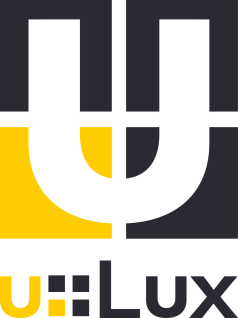 Presse Ressourcen & Logos:	http://www.u-lux.com/press
Produktbilder:	http://www.u-lux.com/productimages
Druckvorlagen:	http://www.u-lux.com/printtemplates